Limbažu novada PAŠVALDĪBA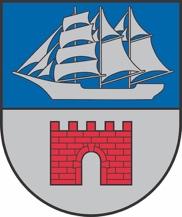 Alojas apvienības pārvaldeReģ. Nr. 40900040462; Jūras iela 13, Aloja, Limbažu novads, LV-4064; E-pasts aloja@limbazunovads.lv; tālrunis 28633673UZAICINĀJUMS IESNIEGT PIEDĀVĀJUMU CENU APTAUJĀ	Alojas apvienības pārvalde uzaicina Jūs iesniegt savu cenu piedāvājumu cenu aptaujai “Elektriķu pakalpojumu nodrošināšana Alojas apvienības teritorijā”.Līguma izpildes termiņš –  12 (divpadsmit) mēneši no iepirkuma līguma noslēgšanas dienas.Līguma izpildes vieta –   Alojas apvienības teritorija, Limbažu novads.Līguma apmaksa – par katru mēnesi faktiski veiktajiem darbiem, pasūtītājs veic samaksu 15 (piecpadsmit) dienu laikā pēc pieņemšanas – nodošanas akta parakstīšanas un Izpildītāja rēķina saņemšanas.Maksimālā līguma summa – 9990 EUR (deviņi tūkstoši deviņi simti deviņdesmit deviņi eiro un 00 centi) bez PVN.Pretendentam, kuram piešķirtas tiesības slēgt iepirkuma līgumu, jāparaksta pasūtītāja sagatavotais iepirkuma līgums un ne vēlāk kā 10 (desmit) dienu laikā no pasūtītāja uzaicinājuma parakstīt iepirkuma līgumu nosūtīšanas dienas un jāiesniedz pasūtītājam parakstīts iepirkuma līgums. Ja norādītajā termiņā iepirkuma uzvarētājs neiesniedz iepriekšminēto dokumentu, tas tiek uzskatīts par atteikumu slēgt iepirkuma līgumu.Piedāvājuma izvēles kritērijs ir piedāvājums ar viszemāko cenu.Piedāvājumus cenu aptaujai var iesniegt līdz 2024.gada 22.janvārim pulksten 11:00. Pretendentam iesniedzamie dokumenti:Aizpildīta Piedāvājuma veidlapa;Elektriķa sertifikāta kopija;Apliecinājums par neatkarīgi izstrādātu piedāvājumu.Piedāvājumi var tikt iesniegti:iesniedzot personīgi Alojas apvienības pārvaldē, Jūras ielā 13, Alojā, Limbažu novadā, LV-4064;nosūtot pa pastu vai nogādājot ar kurjeru, adresējot Alojas apvienības pārvaldei, Jūras iela 13, Aloja, Limbažu novads, LV-4064;nosūtot ieskanētu pa e-pastu (aloja@limbazunovads.lv) un pēc tam oriģinālu nosūtot pa pastu;nosūtot elektroniski parakstītu uz e-pastu (aloja@limbazunovads.lv);nosūtot 3. vai 4. punktā minētajā kārtībā, bet ar elektroniski šifrētu finanšu piedāvājumu un nodrošināt piedāvājuma atvēršanas paroles nosūtīšanu 1 (vienas) stundas laikā pēc iesniegšanas termiņa beigām;Persona, ar kuru sazināties neskaidrību gadījumā – Rihards Būda, tālr.:28652353.Pielikumā:  1.  Tehniskā specifikācija uz 1 lapas;2.  Piedāvājuma veidlapa uz 2 lapām;3.  Apliecinājums par neatkarīgi izstrādātu piedāvājumu uz 1 lapas.Sagatavoja:Liene BergaLimbažu novada pašvaldībasCentrālās pārvaldesJuridiskās nodaļas juristeMob.:25749114E-pasts:liene.berga@limbazunovads.lv Pielikums Nr.1Cenu aptauja “Elektriķu pakalpojumu nodrošināšana Alojas apvienības teritorijā”TEHNISKĀ SPECIFIKĀCIJACenu aptaujai “Elektriķu pakalpojumu nodrošināšana Alojas apvienības teritorijā”Elektriķis instalē (ierīko), uztur un remontē elektrisko vadu sistēmas, skaitītājus, sadalītājus un elektroiekārtas. Elektriķis pēc klienta izsaukuma ne vairāk kā vienas dienas laikā, dodas remontēt elektroiekārtas vai mainīt esošo elektroinstalāciju. Pēc klienta pasūtījuma elektriķis izvieto elektroiekārtas, ierīko kabeļu kanālus vai ievelk vadus (dažāda tipa ēkās – angāros, nojumēs, dzīvokļos, katlumājās, estrādēs un citās daļēji slēgtās telpās, kā arī brīvā dabā), ierīko elektriskās ligzdas un sadales sistēmas.

Elektriķis labo dažādas elektriskās iekārtas – sadzīves tehniku, apgaismes objektus, elektriskos sadalītājus, elektromotorus, ģeneratorus, slodzes un jaudas slēdžus. Saskaņā ar principshēmām (shēmām, kurās attēloti vadu saslēgumi un strāvas ceļi) elektriķis nosaka elektroiekārtas darbības principu, pārbauda, vai elementu pievienojumu secība iekārtā ir pareiza un vai tā sakrīt ar shēmā norādīto. Ja nepieciešams, elektriķis veic elektrisko lielumu mērījumus un maina pievienojumus (pārlodējot vadus), labo bojātu elektroizolāciju vai ierīko jaunu. Darba gaitā elektriķis pārliecinās, lai nenotiktu īssavienojums, iekārtas pārslodze vai strāvas noplūde.

Pirms elektroiekārtu ierīkošanas elektriķis sagatavo plānu, kurā norādītas iekārtu atrašanās vietas un shematiski attēloti saslēgumi. Elektriķis pārliecinās, lai iekārtas tiktu iezemētas vai citādi nodrošinātas pret īssavienojumiem. Pēc plāna elektriķis arī ievelk vadus, savelk vadus starp stabiem, ierok kabeļus, uzstāda zibensnovedējus un citus pasūtītāja noteiktos darbus.Elektriķis atbild par drošības tehniku un darba drošību objektos. Pasūtītājs sagatavo darba uzdevumu, pakalpojuma ņēmējs parakstās darba drošības un instruktāžas žurnālā, saskaņā ar esošo likumdošanu.Lai sniegtu elektrības pakalpojumus,  sniedzējam ir vajadzīgi sertifikāti, kas atbilst Būvniecības likuma normām un MK noteikumu Nr.169 minētajām prasībām. Pielikums Nr.2Cenu aptauja “Elektriķu pakalpojumu nodrošināšana Alojas apvienības teritorijā”PIEDĀVĀJUMA VEIDLAPA___.____.2024. Nr.______	Pamatojoties uz saņemto uzaicinājumu, iesniedzam piedāvājumu cenu aptaujai “Elektriķu pakalpojumu nodrošināšana Alojas apvienības teritorijā”INFORMĀCIJA PAR PRETENDENTUJa piedāvājumu paraksta pilnvarotā persona, klāt pievienojama pilnvara.TEHNISKAIS PIEDĀVĀJUMSApliecinām, ka darbi tiks veikti atbilstoši Tehniskās specifikācijas prasībām.FINANŠU PIEDĀVĀJUMS
Apliecinām, ka izmaksās ievērtēti visi darbu veikšanai nepieciešamie visi ar darbu organizāciju saistītie izdevumi – algas, transporta izmaksas u.c..Izmaksās nav ietvertas materiālu izmaksas.Garantējam, ka materiālu un rezerves daļu izcenojums nepārsniegs vidējās tirgus cenas Latvijā.Pretendenta pārstāvja vai pilnvarotās personas paraksts _______________________________Pretendenta pārstāvja vai pilnvarotās personas vārds, uzvārds, amats _______________________________________________________________________________________________Pielikums Nr.3Cenu aptauja “Elektriķu pakalpojumu nodrošināšana Alojas apvienības teritorijā”Apliecinājums par neatkarīgi izstrādātu piedāvājumuAr šo, sniedzot izsmeļošu un patiesu informāciju, _________________, reģ nr.__________Pretendenta/kandidāta nosaukums, reģ. Nr.(turpmāk – Pretendents) attiecībā uz konkrēto iepirkuma procedūru apliecina, ka1. Pretendents ir iepazinies un piekrīt šī apliecinājuma saturam.2. Pretendents apzinās savu pienākumu šajā apliecinājumā norādīt pilnīgu, izsmeļošu un patiesu informāciju.3. Pretendents ir pilnvarojis katru personu, kuras paraksts atrodas uz iepirkuma piedāvājuma, parakstīt šo apliecinājumu Pretendenta vārdā.4. Pretendents informē, ka (pēc vajadzības, atzīmējiet vienu no turpmāk minētajiem):5. Pretendentam, izņemot gadījumu, kad pretendents šādu saziņu ir paziņojis saskaņā ar šī apliecinājuma 4.2. apakšpunktu, ne ar vienu konkurentu nav bijusi saziņa attiecībā uz:5.1. cenām;5.2. cenas aprēķināšanas metodēm, faktoriem (apstākļiem) vai formulām;5.3. nodomu vai lēmumu piedalīties vai nepiedalīties iepirkumā (iesniegt vai neiesniegt piedāvājumu); vai5.4. tādu piedāvājuma iesniegšanu, kas neatbilst iepirkuma prasībām; 5.5. kvalitāti, apjomu, specifikāciju, izpildes, piegādes vai citiem nosacījumiem, kas risināmi neatkarīgi no konkurentiem, tiem produktiem vai pakalpojumiem, uz ko attiecas šis iepirkums.6. Pretendents nav apzināti, tieši vai netieši atklājis un neatklās piedāvājuma noteikumus nevienam konkurentam pirms oficiālā piedāvājumu atvēršanas datuma un laika vai līguma slēgšanas tiesību piešķiršanas, vai arī tas ir īpaši atklāts saskaņā šī apliecinājuma ar 4.2. apakšpunktu.7. Pretendents apzinās, ka Konkurences likumā noteikta atbildība par aizliegtām vienošanām, paredzot naudas sodu līdz 10% apmēram no pārkāpēja pēdējā finanšu gada neto apgrozījuma, un Publisko iepirkumu likums paredz uz 12 mēnešiem izslēgt pretendentu no dalības iepirkuma procedūrā. Izņēmums ir gadījumi, kad kompetentā konkurences iestāde, konstatējot konkurences tiesību pārkāpumu, ir atbrīvojusi pretendentu, kurš iecietības programmas ietvaros ir sadarbojies ar to, no naudas soda vai naudas sodu samazinājusi.Datums __.___.2024.		                	Pretendenta nosaukumsvai vārds, uzvārdsReģistrācijas Nr.vai personas kodsPretendenta bankas rekvizītiAdreseTālr., faksa Nr.Par līguma izpildi atbildīgās personas vārds, uzvārds, tālr. Nr., e-pasta adresePretendenta pārstāvja vai pilnvarotās personas vārds, uzvārds, amatsPretendents nodrošina vai nenodrošina līguma elektronisku parakstīšanuPretendenta pārstāvja vai pilnvarotās personas pilnvarojuma pamatsNr.p.k.NosaukumsVienas vienības izmaksas , EURbez PVN1.Elektriķa pakalpojuma 1 (vienas) darba stundas cena, bez PVNKOPĀ:KOPĀ:PVN:PVN:KOPSUMMA ar PVN:KOPSUMMA ar PVN:☐4.1. ir iesniedzis piedāvājumu neatkarīgi no konkurentiem un bez konsultācijām, līgumiem vai vienošanām, vai cita veida saziņas ar konkurentiem;☐4.2. tam ir bijušas konsultācijas, līgumi, vienošanās vai cita veida saziņa ar vienu vai vairākiem konkurentiem saistībā ar šo iepirkumu, un tādēļ Pretendents šī apliecinājuma Pielikumā atklāj izsmeļošu un patiesu informāciju par to, ieskaitot konkurentu nosaukumus un šādas saziņas mērķi, raksturu un saturu.Paraksts